NAME…………………………………………..INDEX  NO………………….. CAND. SIGN…………………………………… DATE………………………..                                                 443/2AGRICULTUREPAPER 2[THEORY]2 HOURSFORM 4INSTRUCTIONS[a] Write your name and index number in the spaces provided above .[b]Sign and write the date of examination in the spaces provided above .[c]This paper consists of three sections : A ,B,C .[d]Answer all the questions in Section A and B and any two questions in Section C [e]All answers should be written in the spaces provided on the question paper .FOR EXAMINERS USE ONLYSECTION A [30 MARKS]Answer all the questions in this section in the spaces provided .1.Name four dairy breeds of goats .[2marks]………………………………………………………………………………………………………………………………………………………………………………………………………………………………………………………………2.Give four characteristics of clean and high quality milk .[2marks]………………………………………………………………………………………………………………………………………………………………………………………………………………………………………………………………………………………………………………………………………………………………………………………………………………………………………………………………………………………………………………………………3.Name two classes of livestock feedstuff .[1mark]………………………………………………………………………………………………………………………………4.Give three systems of out breeding .[1.5marks]……………………………………………………………………………………………………………………………………………………………………………………………………………………………………………………………….5.Give the pathogens that cause the following livestock diseases .[a] Anthrax  [0.5marks]…………………………………………………………………………………………..[b] Gumboro [0.5marks]…………………………………………………………………………………………6.State two reasons for hoof trimming in livestock .[1mark]………………………………………………………………………………………………………………………………………………………………………………………………………………………………………………………………7.Give four symptoms of Newcastle disease .[2marks]………………………………………………………………………………………………………………………………………………………………………………………………………………………………………………………………8.State four management activities done to piglets immediately after parturition .[2marks]………………………………………………………………………………………………………………………………………………………………………………………………………………………………………………………………………………………………………………………………………………………………………………………………………………………………………………………………………………………………………………9. Give four pre disposing factors of mastitis in dairy cows .[2marks]……………………………………………………………………………………………………………………………………………………………………………………………………………………………………………………………………………………………………………………………………………………………………………………………………………………………………………………………………………………………………………………………….10.State four routine management practices carried out on a replacement stock that is a heifer.[2marks]………………………………………………………………………………………………………………………………………………………………………………………………………………………………………………………………………………………………………………………………………………………………………………………………………………………………………………………………………………………………………………………………11. Outline two control measures of roundworms. [1mark]………………………………………………………………………………………………………………………………………………………………………………………………………………………………………………………………………………………………………………………………………………………………………………………………12.Give two maintenance practices carried out on a barbed wire fence . [1mark]………………………………………………………………………………………………………………………………………………………………………………………………………………………………………………………………13. [a] Name a pig breed that is purely black with a long back and drooping ears . [0.5mark]……………………………………………………………………………………………………………..[b]  Name  four materials  collected  by  bees . [2marks]………………………………………………………………………………………………………………………………………………………………………………………………………………………………………………………………14. State  four  mechanical methods of controlling ticks .[2marks]………………………………………………………………………………………………………………………………………………………………………………………………………………………………………………………………………………………………………………………………………………………………………………………………………………………………………………………………………………………………………………………………15. Give  two  roles  of  ovaries  in  a  cows  reproductive  system . [1mark]………………………………………………………………………………………………………………………………………………………………………………………………………………………………………………………………16. State four reasons that make keeping of rabbits popular. [2marks]………………………………………………………………………………………………………………………………………………………………………………………………………………………………………………………………………………………………………………………………………………………………………………………………………………………………………………………………………………………………………………………………17.  Give   two  roles  of  a  bee  drone . [1  mark ]………………………………………………………………………………………………………………………………………………………………………………………………………………………………………………………………18.State four management practices carried out in a deep litter system of poultry keeping . [2marks]……………………………………………………………………………………………………………………………………………………………………………………………………………………………………………………………………………………………………………………………………………………………………………………………………………………………………………………………………………………………………………………………..19. Name two functions of a clutch in the tractors transmission system .[1mark]………………………………………………………………………………………………………………………………………………………………………………………………………………………………………………………………SECTION B [20MARKS]Answer all the questions in this section in the spaces provided .20.The diagrams below represent some farm tools and equipment .Study them and answer the questions that follow .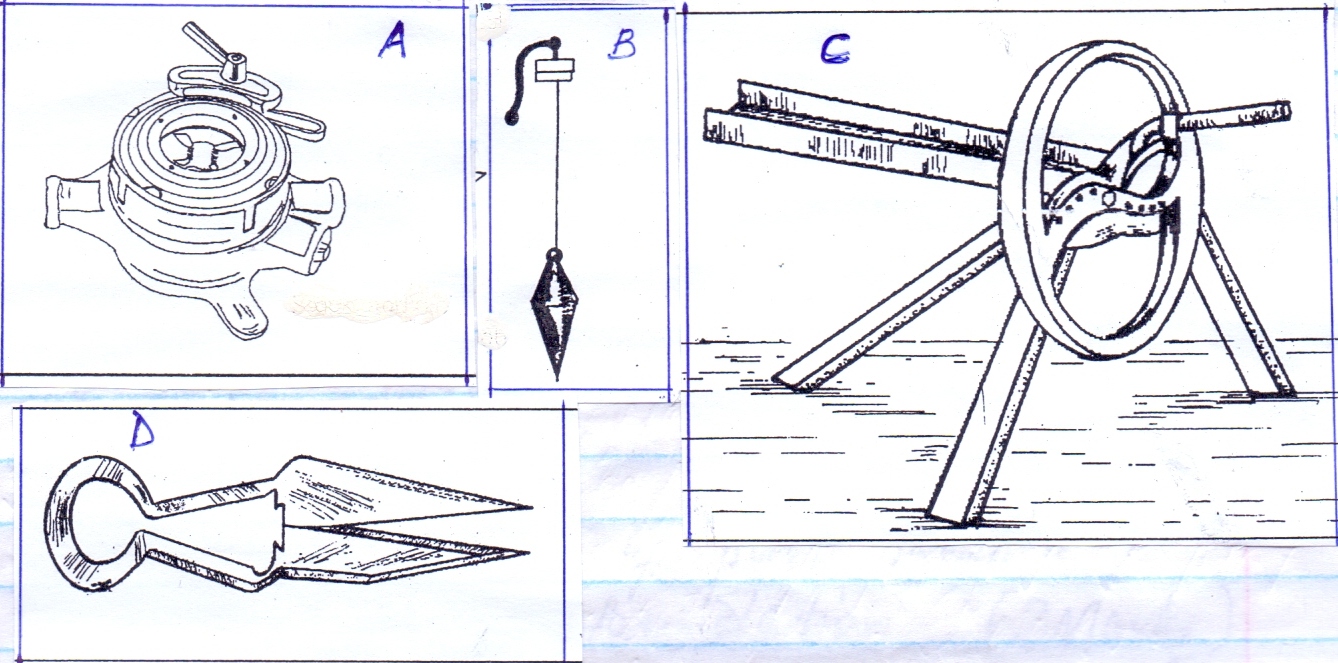 [a]Identify the tools labeled A and B A……………………………………………………………………………… [1mark]B………………………………………………………………………………. [1mark][b]State one use of each of the tools labeled C and D C……………………………………………………………………………………………………………. [1mk.]D……………………………………………………………………………………………………………. [1MK.][c] Explain one maintenance practice carried out on tool D . [1mk.]……………………………………………………………………………………………………………….................21.The diagram below represents a foundation of a farm structure .Study it and answer questions that follow .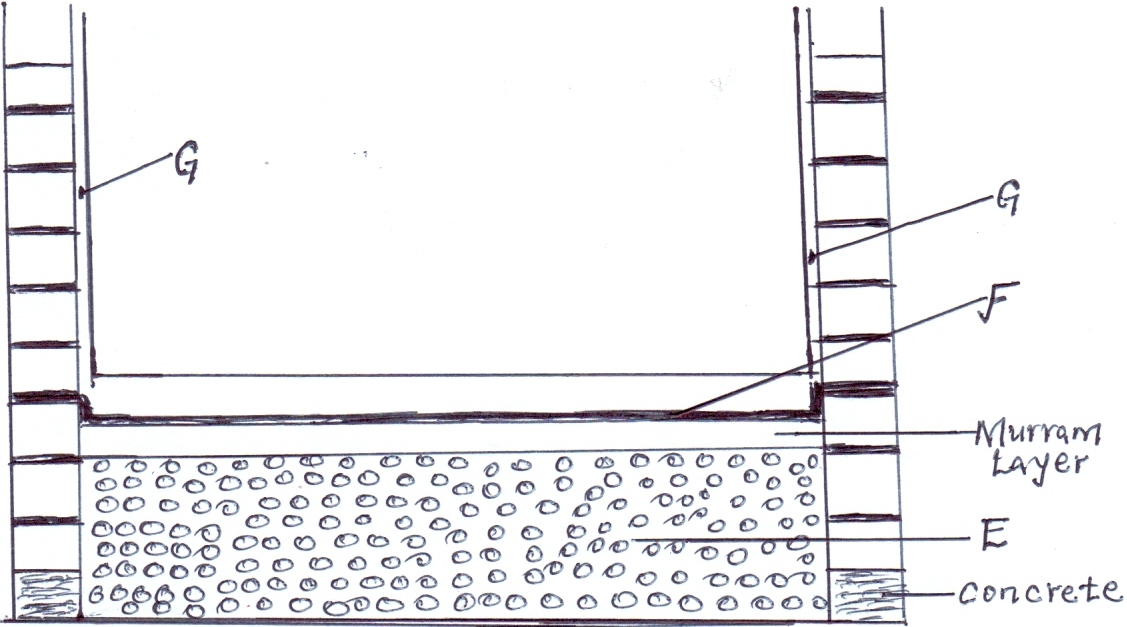 [a] Identify the parts labeled E and F .E………………………………………………………………………………… [1mk.]F………………………………………………………………………………… [1mk.][b]State two uses of part labeled F  in a foundation structure . [2mks.]………………………………………………………………………………………………………………………………………………………………………………………………………………………………………………………………………………………………………………………………………………………………………………………………[c]What ingredients are used to complete part G  . [1mk.]………………………………………………………………………………………………………………………………22.The diagram below illustrates an internal parasite of livestock .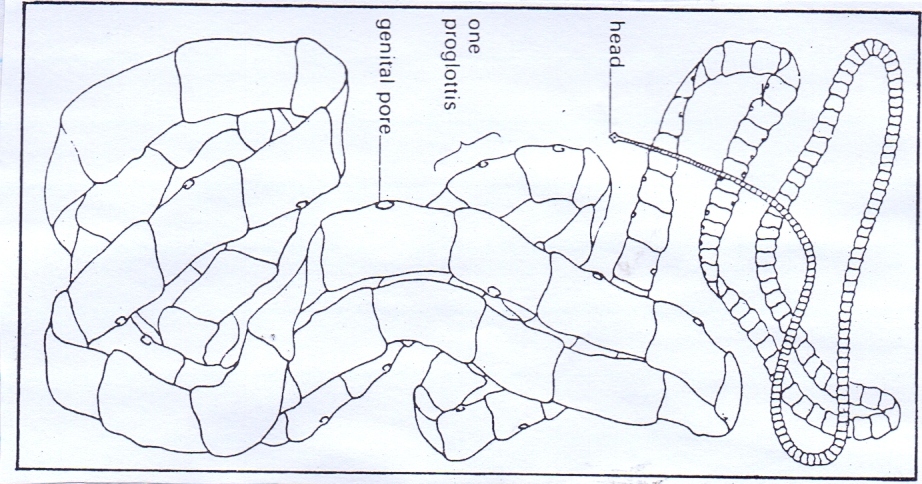 [a] Identify the parasite above . [1mk.]………………………………………………………………………………………………[b]Name two common species of the parasite illustrated above . [2mks.]…………………………………………………………………………………………………………….…………………………………………………………………………………………………………….[c] Give two control measures of the above parasite . [2mks.]………………………………………………………………………………………………………………………………………………………………………………………………………………………………………………………………………………………………………………………………………………………………………………………………23.Study the diagram below and answer questions that follow .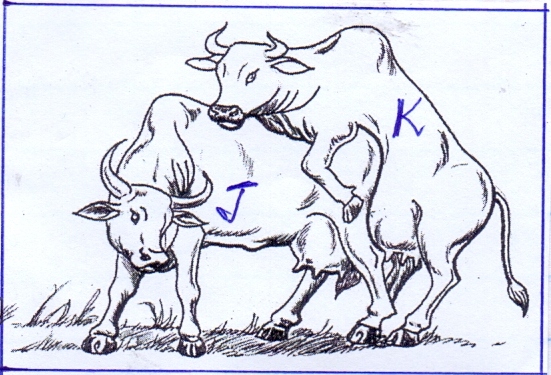 [a] Which of the above cows shows the signs of heat ? [1mk.] ……………………………………………………………………………………………………………………………….[b]Give one reason to confirm your answer in [a] above . ……………………………………………………………………………………………………………………………….[c] State two benefits of natural mating system . [2mks.]……………………………………………………………………………………………………………………………………………………………………………………………………………………………………………………………………………………………………………………………………………………………………………………………….[d] Name a disease that is easily spread by this method of mating . [1mk.]………………………………………………………………………………………………………………………………SECTION C [40MARKS]Answer any two questions from this section in the spaces provided .24. [a] Describe six signs of farrowing in a sow . [6mks.]………………………………………………………………………………………………………………………………………………………………………………………………………………………………………………………………………………………………………………………………………………………………………………………………………………………………………………………………………………………………………………………………………………………………………………………………………………………………………………………………………………………………………………………………………………………………………………………………. [b]Explain six benefits of the Kenya top bar hive . [6mks.] ………………………………………………………………………………………………………………………………………………………………………………………………………………………………………………………………………………………………………………………………………………………………………………………………………………………………………………………………………………………………………………………………………………………………………………………………………………………………………………………………....................................................................................................................................[c]Explain eight factors considered when siting farm structures .[8mks.] ……………………………………………………………………………………………………………………………………………………………………………………………………………………………………………………………………………………………………………………………………………………………………………………………………………………………………………………………………………………………………………………………………………………………………………………………………………………………………………………………………………………………………………………………………………………………………………………………………………………………………………………………………………………………………………………………………………………………………………………………………………………………………………………………………………………………………………………………………………………………………………………………………………………………………………………………………………………………………………………………………………………………………………………………………………………………………………………………… 25. [a] Describe rinderpest disease under the following sub headings .Animals  affected  . [2marks]………………………………………………………………………………………………………………………………………………………………………………………………………………………………………………………………Causal  organism . [1 mark ] ………………………………………………………………………….Symptoms of attack . [ 5 marks]………………………………………………………………………………………………………………………………………………………………………………………………………………………………………………………………………………………………………………………………………………………………………………………………………………………………………………………………………………………………………………………………………………………………………………………………………………………………………………………………………………………………………………………………………………………………………………………………………………………………………………………………………………………………………………………………………………………………………………………………………………………………………………………………. Control measures . [2 marks ]………………………………………………………………………………………………………………………………………………………………………………………………………………………………………………………………………………………………………………………………………………………………………………………………[b] Describe the digestion of food in poultry from the beak to the duodenum .[5marks]………………………………………………………………………………………………………………………………………………………………………………………………………………………………………………………………………………………………………………………………………………………………………………………………………………………………………………………………………………………………………………………………………………………………………………………………………………………………………………………………………………………………………………………………………………………………………………………………………………………………………………………………………………………………………………………………[c] Explain five uses of solar energy in a farm . [5marks]………………………………………………………………………………………………………………………………………………………………………………………………………………………………………………………………………………………………………………………………………………………………………………………………………………………………………………………………………………………………………………………………………………………………………………………………………………………………………………………………………………………………………………………………………………………………………………………………26. [a]Describe the working of a two stroke cycle engine . [10mks.] …………………………………………………………………………………………………………………………………………………………………………………………………………………………………………………………………………………………………………………………………………………………………………………………………………………………………………………………………………………………………………………………………………………………………………………………………………………………………………………………………………………………………………………………………………………………………………………………………………………………………………………………………………………………………………………………………………………………………………………………………………………………………………………………………………………………………………………………………………………………………………………………………………………………………………………………………………………………………………………………………………………………………………………………………………………………………………………………………………………………………………………………………………………………………………………………………………………………………………………………………………………………………………………………………………………………………………………………………………………………………………………………….…[b]Explain five factors considered when siting a fish pond.[5mks.]………………………………………………………………………………………………………………………………………………………………………………………………………………………………………………………………………………………………………………………………………………………………………………………………………………………………………………………………………………………………………………………………………………………………………………………………………………………………………………………………………………………………………………………………………………………………………………………………………………………………………………………………………………………………………………………………………………………………………………………………………………………………………………………………[c]Explain five reasons for swarming of bees. [5mks.]……………………………………………………………………………………………………………………………………………………………………………………………………………………………………………………………………………………………………………………………………………………………………………………………………………………………………………………………………………………………………………………………………………………………………………………………………………………………………………………………………………………………………………………………………………………………………………………………………………………………………………………………………………………………………………………………..SECTION QUESTIONSMAX.SCORECAND. SCOREA 1-1930B20-2320C24 ,25 ,262024 ,25 ,2620TOTAL SCORE90